Bestekondersteuning:dormakaba Nederland B.V.Dalwagen 45
6669 CB DodewaardTel. +31 88 352 33 33
info.nl@dormakaba.com
www.dormakaba.nldormakaba sensorsluis Argus V60Benaming: dormakaba Argus V60
Uitvoering: compacte halfhoge sensorsluis
Fabrikant: dormakaba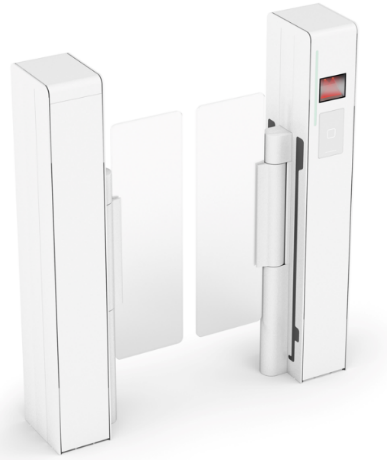 Afmetingen:Doorgangsbreedte		: 650 / 900 / 915 / 1.000 mmHoogte deurvleugels		: 990 / 1.200 mmTotale breedte			: 1.161 mmSluishoogte			: 1.200 mmSluislengte			: 240 mmBreedte staanders		: 180 mmConstructie: Aantrekkelijk – integratief design uit aluminium profielen met inlegelementen. Integraal in de typische XEA-designtaal van dormakaba. Zo zijn ook de meest uiteenlopende kleurcombinaties mogelijk, passend bij de architectuur.Staanders uit aluminium profiel met aluminium inlegelementen. Aandrijf- en vergrendelingscomponenten designgericht met Ø 75 mm, verticaal op de staanders geïnstalleerd. Twee deurvleugels van 10mm gehard veiligheidsglas. Bovenrand van de deurvleugel, gelijk met het lichaam, op 990 mm. Afstand bovenkant afgewerkte vloer - onderkant vleugel: 200 mm. In de doorgangszijde van de staanders van de sluis bevinden zich horizontale en verticale sensoren die zowel bedienings- beschermings- als beveiligingsfuncties vervullen. Bevestiging en bekleding van de sensoren zijn optisch elegant binnen de constructie geïntegreerd. Voorbereid voor de opname van de meest uiteenlopende kaartlezers, wanneer technisch mogelijk onder de inlegelementen in staanders.  De sluis wordt middels ankers direct op de afgewerkte vloer geplaatst.Beveiligingsfunctie niveau 3.0:Afhankelijk van de aangestuurde vrijgave vindt een gemotoriseerde beweging van de deurvleugels plaats in de ingaande- of uitgaande richting. De ingangszijde van de sluis is voorzien van verticale sensoren. Samen met de horizontale sensoren in de doorgang bieden deze een optimale beveiliging tegen meeliften (tailgate) met een zeer laag aantal foutalarmen bij passages met trolleys, bagage of draagbare voorwerpen. Door de gepatenteerde vergrendelingstechniek kunnen de deurvleugels, naargelang van de behoefte en herkenning van een onbevoegd gebruik, in elke positie vergrendeld worden. Wanneer er na autorisatie geen passage plaats vindt zullen de deurvleugels na een instelbare tijd automatisch sluiten. Bij spanningsuitval zijn de deuren vrij draaibaar.Veiligheidsfunctie: De bewaking van de doorgang en het draaibereik van de deurvleugels gebeurt door middel van aparte sensoren. Bij activering tijdens een draaiende beweging van de deurvleugels wordt de beweging direct 
gestopt of aanzienlijk vertraagd. Botsen of geklemd raken van passanten is vrijwel uitgesloten.Aandrijving: Een speciale buismotor incl. vergrendelingsunit is in de draaizuil ingebouwd en wordt bij standaardinstallaties met een MCBF (beproefde bewegingscycli) van 8 miljoen (650mm doorgangsbreedte) tot 10 miljoen (900 – 1.000 mm doorgangsbreedte) bewegingen gespecificeerd. Via de software van de installatie wordt gewaarborgd dat de grenzen van de lage-energie-beweging volgens DIN 18650 / EN 16005 altijd opgevolgd worden. Hierbij past de software naargelang van de deurvleugelmassa de snelheid aan.Vergrendeling:Aandrijvingen zijn voorzien van een aparte vergrendelingsunit. Deze kan de deurvleugel in elke gewenste stand (nauwkeurigheid < 2º) en binnen een tijd van 15ms vergrendelen. De vergrendelingsunit 
heeft een houdkracht van 120Nm. In ruststand is de vergrendeling niet actief wat zorgt voor een uitzonderlijk laag energieverbruik en minder mechanische slijtage. Indien een deurvleugel ongeautoriseerd / handmatig bewogen wordt zal deze direct door de vergrendelingsunit worden geblokkeerd.Besturing:De besturing is zelflerend: tijdens de inbedrijfstelling wordt de benodigde kracht voor het openen van de deurvleugels volledig automatisch ingeleerd, daarbij rekening houdend met de grenzen van de 
lage-energie-beweging volgens EN 16005. Na spanningsuitval reset het systeem zich volledig 
automatisch (geen persoonlijke/handmatige acties nodig). Bedrijfsmodus:Gesloten basisstand: De deurvleugels openen bij een autorisatie in doorgangsrichting en sluiten daarna opnieuw.Installatie:Voorbereid voor montage op de bovenkant van de afgewerkte vloer (ankers). 
Niet geschikt voor buitenopstelling.Elektrische componenten:Sturingen en voeding in de installatie geïntegreerd.Voeding: 100–240 VAC 50/60 Hz, 300 VA.Energieverbruik in stand-by: 18.4 VA.Standaardinstelling bij stroomuitval: deurvleugels vrij beweegbaar.Certificeringen:Typekeuring Oplossing toegestaan voor vluchtwegen uitsluitend in combinatie met optioneel geselecteerde 	componenten van dormakaba Safe Route en STV ETS.  CB-schema (homologatie van de elektrische testrapporten bij nationale veiligheidscertificeringen).Opvolging van de RoHS-richtlijn voor alle elektronische componenten.Opties:Barrièrevrije doorgangsbreedte:Hier wordt de standaard 650 mm doorgangsbreedte uitgebreid naar 900 of 1.000 mm. Indien deze doorgangsbreedte gekozen wordt, dan biedt de Argus V60 de mogelijkheid om de doorgang uitsluitend voor mindervaliden geheel te openen, en alle andere doorgangen, door een gereduceerde openingsbreedte van de vleugels, tot de standaarddoorgangsbreedte van 650 mm te verminderen. Daardoor blijft een hogere beveiligingsgraad bij de standaarddoorgang behouden en hebben mindervaliden die door hun toegangsbadge als dusdanig geïdentificeerd worden, een barrièrevrije toegang. De detectiefunctie van de sensoren blijft ook bij een 900 of 1.000 mm doorgang actief. Versies:- Enkel systeem- Dubbel systeem- Drievoudig systeem- Viervoudig systeem- Meervoudig systeem- Met voorbereiding voor de bevestiging van een draaideur op het geleide-element.Beveiligingsfunctie niveau 3.1:- verticale sensoren voor een geïntegreerde beveiliging tegen meeliften (tailgate) in de uitgaande richting. Samen met de horizontale sensoren in de doorgang bieden deze een optimale beveiliging tegen meeliften (tailgate) met een zeer laag aantal foutalarmen bij passages met trolleys, bagage of draagbare voorwerpen. Deurvleugelhoogte 1.200 mm
- Verhoging van deurvleugels van 990 mm naar 1.200 mmMontage van de kaartlezer:- Inbouwdoos voor montage ter plaatse van de kaartlezer.- Universele, verzonken montage van de kaartlezer achter gehard veiligheidsglas 6 mm 
  met RFID-symbool L/B/H 150 x 90 x 30 mm. - Voorbereiding voor een inbouwdoos / de bevestiging van een opbouwkaartlezer in het 
  verticale vlak, bv. voor barrièrevrije toegang op een hoogte van 850 mm.Geoptimaliseerde begeleiding van de gebruikers:- Verlicht RFID-icoon in wit, rood en groen, enkel mogelijk in combinatie met de verzonken 
  montage van de kaartlezer. - Optionele wit-rood-groen looplichten ingebouwd in de staanders van de behuizing.Alternatieve bedrijfsmodus: Open basisstand: de deurvleugels sluiten zodra iemand zonder doorgangsautorisatie binnenstapt.Afstandsbediening: OPL05 – 6 basisfuncties (enkele vrijgave binnen/buiten, permanente vrijgave binnen/buiten, permanente vrijgave aan beide zijden, geblokkeerd) stuurbaar. Optioneel is deze functie ook mogelijk via een mobiel apparaat (handy, tablet). Activeren van vlucht- en reddingswegen: Gebeurt via de dormakaba STV-ETS-module. Bij activering gaan de deurvleugels in de open stand en volgt er een optische en akoestische alarmering, die in het apparaat, volgens de geldende richtlijnen, opnieuw geïnitialiseerd moet worden. Indien gewenst kunnen de ontgrendelde vleugels ook in de gesloten basisstand blijven. De oplossing is in combinatie met de Argus V60 volgens EltVTR getest en omvat een algemene bouwtechnische goedkeuring voor gebruik in vlucht- en reddingswegen. Bevestiging op afgewerkte vloer:- Op afgewerkte vloer d.m.v. lijmplaten (indien er bijvoorbeeld sprake is van aanwezige vloerverwarming).Oppervlakken:Configuratie Collection „True White“Profielen / behuizing	: White P 100 (NCS S 500-N)Aandrijfunit		: White P 100 (NCS S 500-N)Inlegelementen		: White P 100 (NCS S 500-N)Glas kaartlezerunit	: White G 810 (NCS S 1002-B) / optioneel Black G 880 (NCS S 9000-N)Deurvleugel		: Glass Clear G 800Configuratie Collection „Deep Black“Profielen		: Black P 190 (RAL 9005)Aandrijfunit		: Black P 190 (RAL 9005)Inlegelementen		: Silver N 600 (Euras C0)Glas kaartlezerunit	: Black G 880 (NCS S 9000-N) / optioneel White G 810 (NCS S 1002-B)Deurvleugel		: Glass Clear G 800Configuratie Collection „Organic Sand“Profielen		: Cafe Creme P 235 (NCS S 3005-Y50R)Aandrijfunit		: Cafe Creme P 235 (NCS S 3005-Y50R)Inlegelementen		: Anthracite P 180 (NCS S 8000-N)Glas kaartlezerunit	: Black G 880 (NCS S 9000-N) / optioneel White G 810 (NCS S 1002-B)Deurvleugel		: Glass Clear G 800Configuratie „Custom"Hier kunnen de kleurcombinaties vrij samengesteld worden uit de bestaande Argus Color Index.Voor de profielen en de aandrijfunit:White P 100 (NCS S 500-N)Cafe Creme P 235 (NCS S 3005-Y50R)Anthracite P180 Anthracite P 180 (NCS S 8000-N)Black P 190 (RAL 9005)Silver N 600Niro N 700Voor de inlegelementen:White P 100 (NCS S 500-N)Anthracite P180 Anthracite P 180 (NCS S 8000-N)Black P 190 (RAL 9005)Silver N 600Niro N 700Voor de kaartlezerunit: Glass Black G 880Glass White G 810Configuratie „klantenwens"Andere kleuren volgens RAL of NCS of andere oppervlakken zijn mogelijk op aanvraag.Montage en dienstverlening:Montage en inbedrijfstelling door dormakaba of door dormakaba gemachtigde en gecertificeerde onderaannemers. 